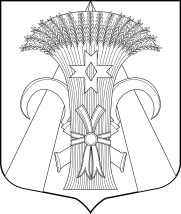 МУНИЦИПАЛЬНЫЙ СОВЕТМУНИЦИПАЛЬНОГО ОБРАЗОВАНИЯПОСЕЛОК  ШУШАРЫРЕШЕНИЕ.От 26 сентября 2019 г.                                                                                                № 30О внесении изменений в решение МС от 17.01.2019 № 03«Об утверждении штатного расписанияи расчета расходов по Муниципальному Советуна 2019 год»		В соответствии с Законами Санкт-Петербурга от 15.02.2000 № 53-8 «О регулировании отдельных вопросов муниципальной службы в Санкт-Петербурге», от 20.07.2006 № 348-54 «О реестрах муниципальных должностей в Санкт-Петербурге и предельных нормативах размеров оплаты труда депутатов муниципальных советов внутригородских муниципальных образований Санкт-Петербурга, членов выборных органов местного самоуправления в Санкт-Петербурге, выборных должностных лиц местного самоуправления в Санкт-Петербурге, осуществляющих свои полномочия на постоянной основе, муниципальных служащих в Санкт-Петербурге», на основании принятого решения МС от 26.09.2019 № 29 «О внесении изменений в решение МС от 20.12.2018 № 48 «Об утверждении структуры МС МО пос. Шушары» Муниципальный Совет РЕШИЛ:Внести в решение Муниципального Совета от 17.01.2019 № 03 «О внесении изменений в решение МС от 22.11.2018 № 35 «Об утверждении     штатного расписания и расчета расходов по Муниципальному Совету на 2019 год» следующие изменения:В аппарат Муниципального Совета ввести дополнительную штатную единицу должности муниципальной службы «руководитель аппарата Муниципального Совета» с должностным окладом 18 расчетных единиц.Приложение №1 «Штатное расписание Муниципального Совета   муниципального образования поселок Шушары» изложить в следующей редакции согласно приложению № 1 к настоящему решению.Приложение №2 «Расчет расходов по статье «Содержание представительного органа МО п. Шушары» изложить в следующей редакции согласно приложению № 2 к настоящему решению.2. Настоящее решение распространяется на правоотношения с 01 октября 2019 года.3. Опубликовать настоящее решение в муниципальной газете «Муниципальный Вестник      «Шушары» и разместить на официальном сайте.  4. Контроль за выполнением настоящего решения оставляю за собой.Глава муниципального образовании, исполняющий полномочия председателя Муниципального Совета                                               Медведев Е.К.Приложение №1к Решению Муниципального Совета                                                                                                                          от 26.09.2019  № 30Штатное  расписаниеМуниципального Совета муниципального образования поселок Шушары(действует с 01.10. 2019)№п/пДолжностьКоличество штатных единицДолжностной оклад (в расчетных единицах)1Глава муниципального образования, исполняющий полномочия председателя Муниципального Совета1242Заместитель Главы муниципального образования, исполняющего полномочия  председателя Муниципального Совета1193Руководитель аппарата Муниципального Совета1184Главный  специалист 1165Ведущий специалист - юрист115Итого по листу:592